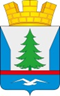 ПОСТАНОВЛЕНИЕАДМИНИСТРАЦИИ ГОРОДСКОГО ПОСЕЛЕНИЯ ЗЕЛЕНОБОРСКИЙ КАНДАЛАКШСКОГО РАЙОНАот 04.12. 2018 год                                                                                               №397О проведении конкурса на право заключения договора на транспортное обслуживание населения автомобильным транспортом общего пользования на муниципальных маршрутах регулярных пассажирских перевозок, в том числе на социально значимых муниципальных маршрутах, на территории городского поселения Зеленоборский Кандалакшского района №№11, 120В соответствии с Федеральным законом от 06.10.2003 № 131-ФЗ «Об общих принципах организации местного самоуправления в Российской Федерации» (в редакции  от 30.10.2018г), постановлением администрации городского поселения Зеленоборский Кандалакшского района от 05.12.2017 г. № 432 «О Порядке проведения конкурса на право заключения договора о транспортном обслуживании населения автомобильным транспортом общего пользования на муниципальных маршрутах, в том числе на социально значимых муниципальных маршрутах, на территории городского поселения Зеленоборский Кандалакшского района» и в целях удовлетворения потребности населения в транспортных услугах на муниципальных маршрутах, в том числе на социально значимых маршрутах, на территории городского   поселения Зеленоборский Кандалакшского районап о с т а н о в л я ю :Сектору социально-экономического развития администрации городского поселения Зеленоборский Кандалакшского района (А.В.Сарайкиной) организовать и провести конкурс на право заключения договора о транспортном обслуживании населения автомобильным транспортом общего пользования на муниципальных маршрутах регулярных пассажирских перевозок, в том числе на социально значимых муниципальных маршрутах, на территории городского поселения Зеленоборский Кандалакшского района №№ 11, 120 на 2019 год. 	2.     Конкурсной Комиссии по рассмотрению заявок на участие в Конкурсе руководствоваться Порядком проведения конкурса на транспортное обслуживание населения автомобильным транспортом общего пользования на муниципальных маршрутах регулярных пассажирских перевозок, в том числе на социально значимых муниципальных маршрутах, на территории городского поселения Зеленоборский Кандалакшского района №№ 11, 120, утвержденным Постановлением администрации городского поселения Зеленоборский Кандалакшского района от 05.12.2017 года №432.	3.   Опубликовать настоящее постановление в СМИ и на официальном сайте администрации  городского поселения Зеленоборский Кандалакшского района.	4.   Контроль за исполнением настоящего постановления оставляю за собой.Врио Главы администрации                                                           Р.Т.КайибхановКонкурсная документация о проведении конкурса на право заключения договора о транспортном обслуживании населения автомобильным транспортом общего пользования на муниципальных маршрутах регулярных пассажирских перевозок, в том числе на социально значимых муниципальных маршрутах, на территории городского поселения Зеленоборский Кандалакшского района №№ 11,120ИЗВЕЩЕНИЕо проведении конкурса на право заключения договора о транспортном обслуживании населения автомобильным транспортом общего пользования на муниципальных маршрутах регулярных пассажирских перевозок, в том числе на социально значимых муниципальных маршрутах, на территории городского поселения Зеленоборский Кандалакшского района №№ 11,120«05»  декабря  2018 года                                                                                 г.п. ЗеленоборскийПеречень лотов с указанием муниципальных маршрутов, выставляемых на конкурс на право заключения договора о транспортном обслуживании населения автомобильным транспортом общего пользования на социально значимых муниципальных маршрутах регулярных пассажирских перевозок, в том числе на социально значимых муниципальных маршрутах, на территории городского поселения Зеленоборский Кандалакшского района №№ 11,120ЛОТ № 1 (маршрут № 11 «село Княжая Губа-станция Княжая»):Срок действия договора о транспортном обслуживании населения: с 01.01.2019 года до 31.12.2019 года.РАСПИСАНИЕ движения автобусов по маршруту №11 «село Княжая Губа-станция Княжая»Расписание движения автобусов (суббота, воскресенье и праздничные дни)по маршруту № 11 «село Княжая Губа – станция Княжая»ЛОТ № 2 (маршрут № 120 «Зеленоборский-Лесозаводский»):Срок действия договора о транспортном обслуживании населения: с 01.01.2019 года до 31.12.2019 года.РАСПИСАНИЕ движения автобусов по маршруту №120 «Зеленоборский-Лесозаводский»По средам:из г.п. Зеленоборский – 06.00,  18.00из н.п. Лесозаводский – 06.50,  19.10Заявка на участие в конкурсена право заключения договора о транспортном обслуживании населения автомобильным транспортом общего пользования на социально значимых муниципальных маршрутах,на территории городского поселения Зеленоборский Кандалакшского района «_________________________________________________________» ЛОТ № ___________                                               Наименование маршрутаИзучив конкурсную документацию на право заключения вышеупомянутого договора, а так же применимые к данному конкурсу законодательство и нормативно-правовые акты, ________________________________________________________________                                                              Наименование организации – Участника конкурсав лице _______________________________________________________________________                                                            Наименование должности руководителя и его ФИОсообщает о согласии участвовать в конкурсе на условиях, установленных в указанных выше документах, и направляет настоящую заявку.Направляя настоящую заявку, предлагаем заключить договор о транспортном обслуживании населения автомобильным и маршрутным таксомоторным транспортом общего пользования на социально значимом муниципальном маршруте «_____________________________________________» ЛОТ № ________ в соответствии с техническим заданием конкурсной документации. Мы заявляем, что в отношении нашей организации:1) не проводится ликвидация;2) не приостановлена деятельность в порядке, предусмотренном Кодексом РФ об административных правоотношениях, на день рассмотрения заявки на участие в конкурсе;3) отсутствует (имеется) задолженность по начисленным налогам, сборам и иным обязательным платежам в бюджеты любого уровня;4) отсутствует имущество под арестом, наложенным по решению суда, балансовая стоимость которого не превышает 25% балансовой стоимости активов, по данным бухгалтерской отчетности за последний завершенный отчетный период, на момент истечения срока заключения контракта;5) отсутствуют сведения об Участнике конкурса в реестре недобросовестных поставщиков;4.  Настоящей заявкой гарантируем достоверность представленной нами в заявке информации и подтверждаем право конкурсной комиссии, Организатора, не противоречащее требованию формирования равных для всех Участников конкурса условий, запрашивать у нас, в уполномоченных органах власти уточняющую информацию о представленных нами сведениях. В случае если, наше предложение будет признано лучшим, мы берем на себя обязательства подписать договор о транспортном обслуживании населения автомобильным транспортом общего пользования на социально значимом муниципальном маршруте «_________________________________________________» ЛОТ № ________ в соответствии с требованиями конкурсной документации и условиями нашего предложения, в сроки, установленные в извещении о проведении открытого конкурса.В случае если, наше предложение будет признано лучшим после предложения победителя конкурса, а победитель конкурса будет признан уклонившимся от заключения договора с Администрацией городского поселения Зеленоборский Кандалакшского района, мы обязуемся подписать данный договор в соответствии с требованиями конкурсной документации, договора.В случае присуждения нам права, заключить договор в период с даты получения протокола оценки и сопоставления заявок на участие в конкурсе и проекта договора и до подписания официального договора настоящая заявка будет носить характер предварительного, заключенного нами с Администрацией городского поселения Зеленоборский Кандалакшского района соглашения о заключении договора.К настоящей заявке прилагаем: (опись всех представленных документов).Руководитель организации               ______________________  (ФИО)							                                                                           						ПодписьГлавный бухгалтер                           _______________________ (ФИО)	                                                                                												Подпись								                                                                            МПИнструкция по проведению конкурса1. Общие положения1.1. Настоящая Инструкция соответствует требованиям- Федерального закона РФ от 06.10.2003г. № 131-ФЗ «Об общих принципах организации местного самоуправления в Российской Федерации» (в редакции от 11.11.2018);- Федерального закона РФ от 08.11.2007 г. № 259-ФЗ «Устав автомобильного транспорта и городского наземного электрического транспорта» (в редакции от 15.07.2016);- Федерального закона РФ от 10.12.199 5г. № 196-ФЗ «О безопасности дорожного движения» (в редакции от 26.07.2017г.);- Постановления Правительства РФ от 14.02.2009 г. № 112 «Об утверждении правил перевозок пассажиров и багажа автомобильным транспортом и городским наземным электрическим транспортом» (в ред. от 10.11.2018г.);- Закона Мурманской области от 13.07.2009г. № 1133-01-ЗМО «Об организации транспортного обслуживания населения на территории Мурманской области» (в ред. от 08.06.2108 г.);-  Приказа Комитета по тарифному регулированию Мурманской области от 09.09.2016 № 72 «Об утверждении методических указаний по формированию тарифов на перевозку пассажиров и багажа транспортом общего пользования» (в редакции от 02.08.2018г), а также Порядка проведения конкурса на право заключения договора о транспортном обслуживании населения автомобильным и маршрутным таксомоторным транспортом общего пользования на муниципальных маршрутах регулярных пассажирских перевозок, в том числе на социально значимых муниципальных маршрутах, на территории городского поселения Зеленоборский Кандалакшского района (далее – Порядок), утвержденного постановлением администрации городского поселения Зеленоборский Кандалакшского района от 05.12.2016 года № 432,  который определяет вопросы организации и проведения конкурса на право заключения договора о транспортном обслуживании населения автомобильным и маршрутным таксомоторным транспортом на муниципальных маршрутах регулярных пассажирских перевозок, в том числе на социально значимых муниципальных маршрутах, на территории городского поселения Зеленоборский Кандалакшского района (далее - Конкурс).1.2. В Конкурсе могут принимать участие юридические лица и индивидуальные предприниматели без образования юридического лица, владеющие либо пользующиеся и распоряжающиеся на иных законных основаниях автотранспортными средствами, предназначенными для перевозки пассажиров, независимо от их организационно-правовой формы (далее - Перевозчики).2. Предмет Конкурса2.1. Предметом Конкурса является право на транспортное обслуживание населения автомобильным транспортом общего пользования на муниципальных маршрутах регулярных пассажирских перевозок, в том числе на социально значимых муниципальных маршрутах, на территории городского поселения Зеленоборский Кандалакшского района (далее - Муниципальные маршруты).2.2. Цель Конкурса - определение перевозчиков, предложивших лучшие условия для обеспечения следующих основных задач:- удовлетворение потребностей населения в транспортном обслуживании на регулярных Муниципальных маршрутах;- обеспечение безопасности при перевозке пассажиров на регулярных Муниципальных маршрутах;- повышение культуры и качества обслуживания пассажиров.3. Организация Конкурса3.1. Конкурс организует и проводит Администрация городского поселения Зеленоборский Кандалакшского района (далее - Организатор конкурса).Решение о проведении Конкурса принимается Администрацией городского поселения Зеленоборский Кандалакшского района (далее – Администрация) и оформляется постановлением Администрации в следующих случаях:- при открытии новых Муниципальных маршрутов;- при прекращении действия договора (договоров) на право осуществления пассажирских перевозок на муниципальном маршруте, заключенного Администрацией с перевозчиком;- в случае признания Конкурса несостоявшимся по причинам, указанным в пунктах 8.4.5 и 8.5.3 Порядка.3.2. Перечень маршрутов регулярных перевозок, выставляемых на Конкурс, вместе с требованиями к количеству и типу подвижного состава, необходимого для обслуживания каждого маршрута, его вместимости, режиму работы и максимально допустимый годовой объем субсидии из местного бюджета на компенсацию затрат или недополученных доходов по каждому маршруту, в случае если в конкурсной документацией предусмотрена субсидия из местного бюджета на компенсацию затрат или недополученных доходов от деятельности на маршруте, за исключением маршрутного таксомоторного транспорта, определяется Администрацией.Каждый Муниципальный маршрут на Конкурсе размещается в отдельном лоте.Право транспортного обслуживания населения по одному Муниципальному маршруту может выставляться как в одном, так и в нескольких лотах с целью создания конкурентных условий для работы нескольких перевозчиков на таком маршруте.3.3. Для объявления Конкурса Организатор конкурса готовит конкурсную документацию и обеспечивает официальное опубликование (обнародование) извещения о проведении Конкурса в СМИ, извещения и конкурсной документации – на официальном сайте городского поселения Зеленоборский  не менее чем за 15 дней до даты вскрытия конвертов с заявками. 3.4. Администрация создает конкурсную комиссию, утверждает ее состав и порядок работы.Число членов комиссии должно быть не менее пяти человек.В состав конкурсной комиссии входят председатель, заместитель председателя, ответственный секретарь и члены конкурсной комиссии. Руководство деятельностью конкурсной комиссии осуществляет председатель конкурсной комиссии или в его отсутствие - заместитель председателя конкурсной комиссии.Замена члена конкурсной комиссии допускается только по уважительной причине (болезнь, отпуск, командировка).4. Основные требования к участникам Конкурса4.1. В Конкурсе могут принимать участие юридические лица независимо от их организационно-правовой формы и индивидуальные предприниматели (далее - Претенденты), имеющие на день подачи заявки на территории Кандалакшского района:- на правах собственности, аренды и других законных основаниях необходимое количество исправных автотранспортных средств для осуществления регулярных пассажирских перевозок в соответствии с требованиями, установленными конкурсной документацией;- лицензию на осуществление деятельности по перевозкам пассажиров автомобильным транспортом, оборудованным для перевозок более восьми человек.4.2. К участию в Конкурсе не допускаются Претенденты:- не предоставившие в установленные сроки заявку, предоставившие неполный перечень сведений и документов, предусмотренных пунктом 6.5 Порядка, а также предоставившие информацию не по установленным формам и/или нечитаемые копии документов;- предоставившие документы, содержащие недостоверные сведения, выявленные в ходе их проверки Организатором путем направления запросов в соответствующие органы и организации, а также выездных проверок Претендента;- нарушившие требования к количеству транспортных средств, установленные пунктом 6.3 Порядка;- нарушившие требования к составу транспортных средств по лотам, установленные пунктом 6.4 Порядка;- нарушившие требования к формированию комплекта документов в составе заявки на участие в Конкурсе, установленные разделом 7 Порядка;- подавшие две и более заявки на участие в Конкурсе в отношении одного лота (пункт 6.2 Порядка).5. Требования к Извещению о проведении конкурсаи Конкурсной документации5.1. 5.1. Извещение о проведении Конкурса публикуется Организатором конкурса в СМИ не менее чем за 15 дней до даты вскрытия конвертов с заявками.5.2. В извещении указываются:- форма торгов;- предмет Конкурса;- наименование, место нахождения, почтовый адрес и адрес электронной почты, номер контактного телефона Организатора конкурса;- место, дата и время получения конкурсной документации, вскрытия конвертов с заявками на участие в Конкурсе и подведения итогов Конкурса, при этом датой начала срока подачи заявок на участие в Конкурсе является день, следующий за днем опубликования в СМИ извещения о проведении Конкурса.5.3. Конкурсная документация должна содержать:5.3.1. Перечень лотов, в том числе:- требования, установленные Организатором конкурса, к категориям транспортных средств;- сведения о необходимом режиме и объеме выполняемых работ;- максимально допустимый годовой объем субсидии из бюджета на компенсацию затрат или недополученных доходов в соответствии с режимом работы на социально значимом маршруте, в случае если предусмотрена субсидия из местного бюджета на компенсацию затрат или недополученных доходов от деятельности на маршруте, за исключением маршрутного таксомоторного транспорта.5.3.2. Инструкцию по проведению открытого конкурса, в том числе:- требования к Претендентам;- требования к содержанию и форме заявки;- требования к качеству транспортных услуг и их безопасности;- порядок разъяснений положений Инструкции;- порядок отзыва заявок на участие в Конкурсе, порядок внесения изменений в такие заявки;- критерии оценки заявок на участие в Конкурсе;- срок, в течение которого победитель Конкурса должен подписать договор;- перечень показателей для оценки участников Конкурса.5.3.3. Проект договора о транспортном обслуживании населения автомобильным транспортом общего пользования на муниципальных маршрутах регулярных пассажирских перевозок, в том числе на социально значимых муниципальных маршрутах, на территории городского поселения Зеленоборский Кандалакшского района.6. Порядок формирования и подачи заявок6.1. Претендент подает заявку на участие в Конкурсе по форме и в сроки, установленные конкурсной документацией. Заявки на участие в Конкурсе предоставляются Организатору конкурса до момента начала процедуры вскрытия конвертов.6.2. Претендент вправе подать только одну заявку на участие в Конкурсе в отношении каждого предмета Конкурса (лота). Не допускается подача одним Претендентом двух и более заявок на участие в Конкурсе в отношении одного и того же лота при условии, что поданные ранее таким Претендентом заявки не отозваны. Такие заявки на участие в конкурсе не рассматриваются.6.3. Заявка может быть подана как на один лот, так и на несколько лотов, при этом количество транспортных средств должно соответствовать требованиям, установленным по каждому заявленному лоту.6.4. Претендент не может заявлять на выполнение перевозок по лоту(ам) транспортные средства, состав которых заявлен по другому(им) лоту(ам), в том числе в качестве резервного подвижного состава.В случае указания одного и того же транспортного средства в составе двух и более лотов (п. 6.5.14 Порядка - Список транспортных средств, находящихся в собственности Претендента и (или) на других законных основаниях по заявленному лоту) заявка Претендента в отношении этих лотов не допускается к рассмотрению.6.5. Одновременно с заявкой Претендент предоставляет следующие сведения и документы:6.5.1. Опись представленных документов с учетом последовательности и с указанием номеров листов их нахождения.6.5.2. Информационную справку о Претенденте, содержащую следующие сведения:- полное наименование;- об организационно-правовой форме;- адрес фактического местонахождения;- почтовый адрес доставки корреспонденции;- номер телефона (факса) Претендента или его представителя;- адрес электронной почты (e-mail);- о порядке проведения контроля транспортных средств перед выходом на линию;- о порядке проведения периодического технического обслуживания и ремонта автотранспортных средств;- о порядке проведения медицинских осмотров водителей (предрейсовый и послерейсовый);- о количестве водителей.6.5.3. Полученную не ранее чем за шесть месяцев до дня опубликования извещения о проведении Конкурса выписку из Единого государственного реестра юридических лиц или нотариально заверенную копию такой выписки, выписку из Единого государственного реестра индивидуальных предпринимателей или нотариально заверенную копию такой выписки.6.5.4. В случае представления интересов Претендента работником Претендента или иным лицом - документ, подтверждающий полномочия представителя Претендента на осуществление действий в отношении проводимого Конкурса, - доверенность от имени юридического лица, подписанную его руководителем или иным лицом, уполномоченным на это его учредительными документами, с приложением печати Претендента или нотариально заверенную доверенность (для индивидуальных предпринимателей).6.5.5. Копию действующей лицензии на осуществление деятельности по перевозкам пассажиров автомобильным транспортом, оборудованным для перевозок более восьми человек, заверенную Претендентом со всеми приложениями.6.5.6. Общий список транспортных средств, осуществляющих пассажирские перевозки и находящихся в собственности Претендента и (или) на других законных основаниях (лизинг, аренда, хозяйственное ведение) в течение 12 месяцев, предшествующих дате официального опубликования извещения о проведении Конкурса в СМИ, по форме:«Общий список транспортных средств для осуществления пассажирских перевозок»6.5.7. Информацию о совершенных с участием транспортных средств, осуществляющих пассажирские перевозки, находящихся в собственности Претендента и (или) других законных основаниях, в течение 12 месяцев, предшествующих дате проведения Конкурса, дорожно-транспортных происшествиях с пострадавшими по вине Претендента (водителей Претендента), допущенных административных правонарушениях в сфере безопасности дорожного движения или об отсутствии таковых. Сведения должны соответствовать учетным данным УГИБДД УМВД России по Мурманской области  или ОГИБДД МО МВД России «Кандалакшский».6.5.8. Информацию об имевшихся у Претендента в течение 12 месяцев, предшествующих дате проведения Конкурса, нарушениях условий лицензирования, правил и условий перевозки пассажиров с указанием количества и видов нарушений или об отсутствии таковых. Сведения должны соответствовать учетным данным УГАДН по Мурманской области.6.5.9. Информацию о наличии в течение 12 месяцев, предшествующих дате проведения Конкурса, жалоб на качество обслуживания пассажиров или об отсутствии таковых на муниципальных маршрутах. Сведения должны соответствовать учетным данным организатора перевозок.6.5.10. Информацию об имевшихся у Претендента в течение 12 месяцев, предшествующих дате проведения Конкурса, в соответствии с Федеральным законом от 09.02.2007 N 16-ФЗ "О транспортной безопасности", допущенных административных правонарушениях в сфере транспортной безопасности с указанием количества и видов нарушений или об отсутствии таковых. Сведения должны соответствовать учетным данным Управления государственного авиационного надзора и надзора за обеспечением ТБ по СЗФО.6.5.11. Информацию о непрерывном стаже работы Претендента на регулярных маршрутах, действующем на дату объявления Конкурса. Данные подтверждаются копией договора о транспортном обслуживании (если Претендент работал на регулярных маршрутах до 2008 года - копией паспорта обслуживаемого маршрута и копией согласованного органами исполнительной власти или местного самоуправления расписания движения).6.5.12. Сведения о наличии плана обеспечения транспортной безопасности, разработанного по результатам категорирования и оценки уязвимости объектов транспортной инфраструктуры и транспортных средств и утвержденного в соответствии с требованиями Федерального закона от 09.02.2007 N 16-ФЗ (ред. от 03.08.2018) "О транспортной безопасности", или об отсутствии такового.6.5.13. Заверенную копию договора обязательного страхования гражданской ответственности перевозчика за причинение вреда жизни, здоровью, имуществу пассажиров на автотранспортные средства со всеми приложениями.6.5.14. Список транспортных средств, находящихся в собственности Претендента и (или) на других законных основаниях, по заявленному лоту, соответствующих типу перевозок. Для обеспечения регулярности движения на маршруте количество заявленных в лоте транспортных средств должно иметь резерв 5 %, но не менее одного транспортного средства по форме:"Список транспортных средств по лоту N ____"К списку должны быть приложены:- копии свидетельств о регистрации всех транспортных средств, указанных в списке. Для транспортных средств, находящихся в лизинге или в аренде у Претендента, дополнительно должны быть приложены заверенные копии договора лизинга или аренды;- копии документов, подтверждающих соответствие технического состояния транспортных средств, заявленных по лоту, установленным требованиям (диагностическая карта);- копия страхового полиса обязательного страхования гражданской ответственности владельца транспортного средства на автотранспортные средства по заявленному лоту.6.5.15. Информацию о планах обновления подвижного состава по заявленному лоту или об их отсутствии. Данные подтверждаются нотариально заверенными копиями (или оригиналами) договоров купли-продажи и (или) нотариально заверенными копиями (или оригиналами) договоров на поставку автобусов по лизинговой схеме с указанием срока поставки не позже 1 месяца со дня объявления победителя Конкурса.6.5.16. В случае если в конкурсной документации предусмотрена субсидия из бюджета на компенсацию затрат или недополученных доходов от деятельности на маршруте, Претендент предоставляет справку о необходимой сумме данной субсидии с учетом режима работы на маршруте, указанного в конкурсной документации.Объем необходимого годового объема субсидии из местного бюджета на компенсацию затрат или недополученных доходов с учетом режима работы на маршруте, указанного в конкурсной документации, произведенной в соответствии с Методическими указаниями по формированию тарифов на перевозку пассажиров и багажа транспортом общего пользования, утвержденными Приказом Комитета по тарифному регулированию Мурманской области от 09.09.2016 № 72  (ред. от 02.08.2018).6.5.17. Информацию об исполнении или неисполнении обязанности по уплате налогов, сборов и иных обязательных платежей в бюджеты бюджетной системы Российской Федерации за последний завершенный отчетный период.6.6. Не допускается требовать от Претендента иные документы, не указанные в данном перечне.Претендент вправе дополнить заявку иной информацией и документами на свое усмотрение. Оформление данной информации и документов должно быть произведено в соответствии с разделом 7  Порядка. Рассмотрение данной информации Конкурсной комиссией не носит обязательного характера.6.7. Претендент, подавший заявку на участие в Конкурсе, или участник Конкурса вправе отозвать заявку на участие в Конкурсе на любом этапе проведения Конкурса.7. Требования к формированию комплекта документов в составезаявки на участие в Конкурсе7.1. Заявка на участие в Конкурсе подается в письменном виде в запечатанном конверте. На конверте должна присутствовать информация с указанием наименования конкурса, даты и времени вскрытия, но без указания Претендента.7.2. Весь комплект документов должен быть пронумерован, прошит, подписан Претендентом или уполномоченным им лицом и скреплен печатью с указанием общего числа листов.7.3. В случае если полный комплект документов, прикладываемых в составе заявки, превышает 500 листов, заявка должна быть разбита на тома.7.3.1. Количество листов в томе не должно превышать 500. Тома с количеством листов более 500 к рассмотрению не принимаются.7.3.2. Все тома (с первого до последнего тома) должны иметь сквозную нумерацию листов.7.3.3. Заявка и опись должны находиться в первом томе. В описи, кроме указания номера листа, необходимо проставлять номер тома. Второй и последующие тома должны начинаться с информации о номере тома и номерах листов, содержащихся в данном томе».7.3.4. Каждый том должен быть прошит, подписан Претендентом или уполномоченным им лицом и скреплен печатью с указанием числа листов.7.4. Независимо от количества лотов, на которые заявляется Претендент, комплект документов должен состоять из 3 частей, сведения и документы в которых комплектуются в следующей последовательности:- общая часть (подпункты Порядка: 6.5.1, 6.5.2, 6.5.3, 6.5.4, 6.5.5, 6.5.6, 6.5.7, 6.5.8, 6.5.9, 6.5.10, 6.5.11, 6.5.12, 6.5.13, 6.5.17);- информация по лотам (подпункты Порядка: 6.5.14, 6.5.15, 6.5.16).- дополнительная информация (пункт 6.6).7.5. В случае подачи заявки/заявок на несколько лотов вторая часть комплекта документов (информация по лотам) формируется в порядке возрастания номера лота.8. Порядок проведения Конкурса8.1. Претендент вправе направить в письменной форме Организатору конкурса запрос о разъяснении положений Инструкции, являющейся частью конкурсной документации. В течение двух рабочих дней со дня поступления указанного запроса Организатор конкурса обязан направить в письменной форме или в форме электронного документа разъяснения положений Инструкции, если указанный запрос поступил к Организатору конкурса не позднее чем за пять дней до дня окончания подачи заявок на участие в Конкурсе.В течение одного дня со дня направления разъяснения положений Инструкции по запросу Претендента такое разъяснение должно быть размещено Организатором конкурса на официальном сайте с указанием предмета запроса, но без указания Претендента, от которого поступил запрос. Разъяснение положений Инструкции не должно изменять суть конкурсной документации.8.2. Организатор конкурса по собственной инициативе вправе не позднее чем за семь дней до даты окончания подачи заявок на участие в Конкурсе внести изменения в конкурсную документацию и опубликовать информацию о внесенных изменениях в СМИ.Изменение предмета Конкурса не допускается.8.3. В случае внесения изменений в конкурсную документацию срок подачи заявок продлевается так, чтобы со дня опубликования в официальном печатном издании извещения о внесении изменений в конкурсную документацию до даты окончания подачи заявок на участие в Конкурсе такой срок составлял не менее чем пятнадцать дней.8.4. Вскрытие конвертов:8.4.1. Вскрытие конвертов с заявками на участие в Конкурсе осуществляется конкурсной комиссией публично в один день, во время и в месте, указанных в извещении о проведении Конкурса.8.4.2. Претенденты, подавшие заявки на участие в Конкурсе, или их представители вправе присутствовать при вскрытии конвертов с заявками на участие в Конкурсе. Присутствующие не вправе вмешиваться в работу Конкурсной комиссии.8.4.3. Непосредственно перед вскрытием конвертов с заявками на участие в Конкурсе конкурсная комиссия обязана объявить присутствующим при вскрытии Претендентам о возможности подать заявки на участие в Конкурсе, изменить или отозвать поданные заявки на участие в Конкурсе до вскрытия конвертов с заявками на участие в Конкурсе.8.4.4. При вскрытии конвертов с заявками на участие в конкурсе конкурсной комиссией проверяется целостность конвертов, наличие заявки, сведений и документов, предусмотренных пунктом 6.5 Порядка. Результаты вскрытия заявок вносятся в протокол, который после окончания вскрытия конвертов с заявками на участие в конкурсе подписывается председателем и членами конкурсной комиссии. 8.4.5. В случае если по окончании срока подачи заявок на участие в Конкурсе не подано ни одной заявки на участие в Конкурсе по всем лотам или по отдельному лоту, Конкурс признается несостоявшимся по данным лотам, о чем в протокол вносится соответствующая информация.8.5. Рассмотрение поступивших заявок:8.5.1. Конкурсная комиссия рассматривает поступившие заявки на участие в конкурсе и возможность выполнения Претендентом установленных требований и условий не более 10 дней.8.5.2. С целью проверки достоверности предоставленных Претендентом сведений конкурсная комиссия имеет право: - запрашивать в соответствующих органах и организациях необходимую информацию; - проводить выездные проверки Претендентов.8.5.3. В случае если на основании результатов рассмотрения заявок на участие в Конкурсе принято решение об отказе в допуске всех Претендентов, подавших заявки, к участию в Конкурсе по всем лотам или по отдельному лоту, Конкурс признается несостоявшимся по всем лотам или по отдельному лоту соответственно.8.5.4. Если конкурс признан не состоявшимся по лоту (лотам) по причине отсутствия заявок или по причине отказа в допуске к участию в конкурсе заявок всех Претендентов, Организатор конкурса организует и проводит очередной конкурс по маршруту, размещенному в таком лоте. В этом случае Администрация заключает договор на осуществление пассажирских перевозок с юридическим лицом независимо от его организационно-правовой формы или индивидуальным предпринимателем, способным обеспечить выполнение соответствующих перевозок по данному маршруту в объеме, предусмотренном конкурсной документацией, на условиях временной работы на срок не более шести месяцев. Срок действия такого договора оканчивается сроком вступления в силу договора, заключенного по результатам проведенного очередного конкурса по данному маршруту.Юридические лица или индивидуальные предприниматели способные обеспечить выполнение соответствующих перевозок в течении трех рабочих дней с момента опубликования протокола о признании конкурса несостоявшимся, направляют организатору конкурса заявления о заключении договора на условиях временной работы по данному маршруту с приложением копий документов указанных в п.6.5 настоящего Порядка. Участниками конкурса, признанного несостоявшимся, по которому рассматриваются заявления, копии документов указанные в п. 6.5 не предоставляются (за исключением недостающих или не соответствующих п.6.5 настоящего Порядка).Организатор конкурса рассматривает полученные заявления на следующий рабочий день, по истечении срока принятия заявлений. По результатам рассмотрения заявлений и документов с претендентом, набравшим наибольшее сумму баллов по приоритетным критериям указанным в пункте п. 1.1, п. 1.2, п. 1.5, п. 2.3 Перечня показателей для оценки участников Конкурса, в течении пяти рабочих дней заключается договор на условиях временной работы.8.5.5. На основании результатов рассмотрения заявок на участие в Конкурсе и проверки достоверности представленных документов Конкурсной комиссией принимается решение о допуске к участию в Конкурсе Претендента и о признании Претендента, подавшего заявку на участие в Конкурсе, Участником Конкурса или об отказе в допуске такого Претендента к участию в Конкурсе. О принятом решении в Протокол вносится соответствующая информация.8.5.6. Если по результатам рассмотрения заявок на участие в Конкурсе по одному или нескольким лотам только одна заявка признана соответствующей требованиям конкурсной документации, Конкурс признается несостоявшимся по соответствующим лотам. В этом случае Администрация заключает договор с единственным участником Конкурса согласно п. 9 настоящего Порядка.8.5.7. Результатами конкурса являются:- признание конкурса состоявшимся по итогам оценки заявок участников конкурса;- признание конкурса не состоявшимся по причине отсутствия заявок;- признание конкурса не состоявшимся по причине отказа в допуске к участию в конкурсе заявок всех Претендентов;- признание конкурса не состоявшимся по причине признания только одной заявки, соответствующей требованиям конкурсной документации.8.6. Оценка заявок участников конкурса.8.6.1. При подведении итогов Конкурса производится оценка участников конкурса по сведениям, представленным вместе с заявкой на участие в конкурсе. Применяется балльная система оценки в соответствии с перечнем показателей для оценки участника конкурса согласно приложению к настоящему Порядку. Результаты участников конкурса определяются общей суммой показателей по всем критериям. Победителем Конкурса признается Претендент, набравший наибольшее количество баллов.При равенстве общих показателей победителем признается Претендент, набравший наибольшую сумму баллов по приоритетным критериям (п. 1.1 и п. 1.2 Перечня показателей для оценки участников Конкурса).8.6.2. На заседании конкурсной комиссии ведется протокол, в который вносится информация об итогах Конкурса.8.6.3. Протокол подписывают председатель и члены конкурсной комиссии.8.6.4. Результаты Конкурса в семидневный срок со дня принятия решения конкурсной комиссией размещаются на официальном сайте Администрации городского поселения Зеленоборский Кандалакшского района.9. Заключение договораПосле подведения итогов Конкурса победитель или Претендент, признанный единственным участником Конкурса по лоту (лотам), не позднее 10 (десяти) дней со дня подписания протокола об итогах Конкурса заключает договор с Администрацией городского поселения Зеленоборский Кандалакшского района о транспортном обслуживании населения на маршруте на срок не более 3 лет.При заключении договора Организатор выдает на каждое транспортное средство Маршрутную карту установленной формы.Победитель Конкурса вправе отказаться от заключения договора, о чем незамедлительно обязан письменно сообщить Организатору, в этом случае договор заключается с участником Конкурса, занявшим второе место. В случае если от подписания договора отказался единственный участник, то Администрация заключает договор на осуществление пассажирских перевозок с Перевозчиком, способным обеспечить выполнение соответствующих перевозок, на срок не более шести месяцев, до определения победителя по итогам проведения следующего конкурса в соответствии с п.8.5.4 настоящего Порядка.10. Ответственность10.1. Администрация и Претенденты (перевозчики) за выполнение принятых на себя обязательств несут ответственность в соответствии с законодательством Российской Федерации.10.2. Заявки Претендентов, поданные на конкурс, хранятся у Организатора конкурса в течение срока действия договора, заключенного по соответствующему лоту.В случае признания конкурса несостоявшимся по лоту (лотам) поданные заявки по указанным лотам хранятся в течение 1 годаПЕРЕЧЕНЬПОКАЗАТЕЛЕЙ ДЛЯ ОЦЕНКИ УЧАСТНИКОВ КОНКУРСА--------------------------------<*> Показатель определяется по следующей формуле:Б = Кол. / ТСобщ. x Бу,где:Б - балл;Кол. - количество происшествий (жалоб);ТСобщ. - количество транспортных средств, осуществляющих пассажирские перевозки, находящихся в собственности Участника конкурса и (или) на других законных основаниях;Бу - установочный балл.ПРОЕКТ ДОГОВОРА О ТРАНСПОРТНОМ ОБСЛУЖИВАНИИ НАСЕЛЕНИЯ АВТОМОБИЛЬНЫМ, МАРШРУТНЫМ ТАКСОМОТОРНЫМ ТРАНСПОРТОМ ОБЩЕГО ПОЛЬЗОВАНИЯ НА МУНИЦИПАЛЬНЫХ МАРШРУТАХ РЕГУЛЯРНЫХ ПАССАЖИРСКИХ ПЕРЕВОЗОК, В ТОМ ЧИСЛЕ НА СОЦИАЛЬНО ЗНАЧИМЫХ МЕЖМУНИЦИПАЛЬНЫХ МАРШРУТАХ, НА ТЕРРИТОРИИ ГОРОДСКОГО ПОСЕЛЕНИЯ ЗЕЛЕНОБОРСКИЙ КАНДАЛАКШСКОГО РАЙОНА"___" ____________ 20___ г.                                                          г. ___________________________________________________________________________________________в лице _____________________________________, действующего на основании___________________________________________________, именуемый в дальнейшем "Администрация", с одной стороны, и ___________________ в лице ____________________________, действующего на основании ____________________________________, именуемое в дальнейшем   "Перевозчик",   с   другой   стороны,   заключили   договор  о нижеследующем.1. Предмет договораАдминистрация поручает, а Перевозчик принимает на себя обязательство по осуществлению перевозок автомобильным транспортом на маршруте (на социально значимом маршруте) регулярных пассажирских перевозок на территории городского поселения Зеленоборский Кандалакшского района (далее - маршрут) и обязуется обслуживать население на маршруте N _________ (наименование маршрута) согласно приложению N 1 к настоящему договору в соответствии с согласованным расписанием движения пассажирского транспорта на данном маршруте в объеме, определенном приложением N 2 к настоящему договору по установленным Правительством Мурманской области тарифам на перевозку пассажиров и багажа автомобильным транспортом.2. Права и обязанности сторон2.1. Администрация обязана:2.1.1. Передать Перевозчику форму паспорта маршрута с основными характеристиками маршрута, принимаемого на обслуживание.2.1.2. Утвердить Перевозчику паспорт маршрута при условии его составления в соответствии с требованиями действующего законодательства.2.1.3. Согласовывать расписание движения пассажирского транспорта на маршруте.2.1.4. Выдать маршрутную карту на каждое автотранспортное средство, осуществляющее регулярные пассажирские перевозки на маршруте, в соответствии с настоящим договором.2.1.5. Обеспечить координацию работы Перевозчика на маршрутах регулярных пассажирских перевозок с другими видами транспорта общего пользования.2.1.6. Рассматривать предложения Перевозчика по улучшению организации перевозок пассажиров и багажа, в том числе по снижению себестоимости на маршруте регулярных перевозок.2.1.7. Предоставлять Перевозчику по его письменному заявлению информацию, необходимую для надлежащего осуществления перевозок пассажиров и багажа (ручной клади) по установленному маршруту.Администрация возмещает затраты или недополученные доходы в связи с осуществлением перевозок пассажиров и багажа по регулируемым тарифам, по согласованному расписанию движения, в случае, если конкурсной документацией предусмотрена субсидия из местного бюджета на компенсацию затрат или недополученных доходов от деятельности на маршруте (за исключением маршрутного таксомоторного транспорта), в порядке, установленном Администрацией городского поселения Зеленоборский Кандалакшского района, в объеме не более установленного конкурсной документацией, с учетом процента снижения допустимого объема субсидирования, указанного Перевозчиком в заявке на участие в конкурсе.2.2. Администрация имеет право:2.2.1. Осуществлять контроль исполнения Перевозчиком действующих нормативных правовых актов в сфере организации транспортного обслуживания населения и условий настоящего договора.2.2.2. Осуществлять контроль за количеством транспортных средств, работающих на маршруте, перемещением транспортных средств Перевозчика на маршруте, количеством перевезенных пассажиров, в том числе с использованием средств технического контроля.2.2.3. Запрашивать у Перевозчика информацию, связанную с выполнением деятельности по осуществлению пассажирских перевозок.2.2.4. Вносить предложения по изменению расписания движения пассажирского транспорта на маршруте, количества рейсов, типа и количества используемого подвижного состава.2.2.5. Составлять акты о допущенных Перевозчиком нарушениях условий настоящего договора.2.2.6. Инициировать и участвовать в проведении обследования пассажиропотоков на данном маршруте.2.3. Перевозчик обязан:2.3.1. Предоставить Администрации в срок до "____" копию оформленной им документации, требуемой в соответствии с настоящим договором (паспорт маршрута и расписание движения пассажирского транспорта на маршруте).2.3.2. Получить у Администрации маршрутную карту на каждое транспортное средство, осуществляющее регулярные перевозки пассажиров и багажа (ручной клади) на маршруте.2.3.3. Возвращать Администрации маршрутную карту, выданную на транспортное средство, осуществляющее регулярные перевозки пассажиров и багажа (ручной клади) на данном маршруте, в случае вывода его из эксплуатации (списание, продажа, замена в связи с обновлением подвижного состава и т.д.), а также в случае досрочного прекращения действия договора.2.3.4. Осуществлять регулярные перевозки пассажиров и багажа (ручной клади) по маршруту, установленному паспортом маршрута, по согласованному расписанию движения пассажирского транспорта на маршруте, на условиях настоящего договора и по установленным Правительством Мурманской области тарифам на перевозку пассажиров и багажа автомобильным транспортом.2.3.5. Предоставлять право льготного проезда отдельным категориям граждан в соответствии с действующим законодательством.2.3.6. Осуществлять диспетчерское сопровождение движения пассажирского транспорта по обслуживаемому маршруту силами собственной диспетчерской службы или по договору с иной организацией.2.3.7. Обеспечить безопасность обслуживания пассажиров на маршруте в соответствии с требованиями действующего законодательства. Соблюдать установленные действующим законодательством в сфере автомобильного транспорта требования по организации и осуществлению перевозок пассажиров.2.3.8. Производить продажу разовых билетов в транспортных средствах (кондукторами или водителями). Билеты длительного пользования (за исключением маршрутного таксомоторного транспорта) в транспортных средствах и в специализированных пунктах.2.3.9. Осуществлять мероприятия по повышению качества обслуживания пассажиров, снижению себестоимости перевозок пассажиров и повышению доходов, в том числе путем внедрения безналичной оплаты проезда.2.3.10. Обеспечить замену транспортного средства в случае схода с маршрута по техническим причинам или иным причинам на транспортное средство аналогичного типа из резерва в течение ________ часов.2.3.11. Обеспечить соблюдение санитарных и экологических норм при работе на маршруте и в местах стоянки подвижного состава.2.3.12. Обеспечить оборудование транспортного средства, работающего на маршруте, указателями маршрута на лобовом стекле, заднем окне и на правой стороне кузова по ходу движения транспортного средства, иной справочной информацией, предусмотренной Правилами перевозок пассажиров и багажа автомобильным транспортом и городским наземным электрическим транспортом, утвержденными постановлением Правительства Российской Федерации от 14.02.2009 N 112.2.3.13. Обеспечить заключение с владельцами объектов транспортной инфраструктуры (автовокзалов, автостанций и др.) договоров по использованию данных объектов либо использованию объектов транспортной инфраструктуры на иных законных основаниях.2.3.14. По запросу Администрации представлять информацию, связанную с выполнением деятельности по осуществлению пассажирских перевозок, в том числе по регулярности выполнения транспортной работы, полученную с использованием средств технического контроля.2.3.15. В установленные Администрацией сроки устранять выявленные представителем Администрации нарушения условий настоящего договора и взятых по нему обязательств, о результатах принятых мер сообщать Администрации.2.3.16. Незамедлительно информировать как устно, так и письменно Администрацию:- обо всех обстоятельствах, создающих невозможность выполнения обязательств по настоящему договору, в том числе об аннулировании или приостановлении действия лицензии, выданной Перевозчику, и (или) иного установленного законодательством Российской Федерации документа, дающего право на осуществление регулярных пассажирских перевозок Перевозчику, и о прекращении своей деятельности;- об изменении места прохождения предрейсового и послерейсового медицинского осмотра водителей и технического осмотра транспортных средств, места стоянки транспортных средств;- об изменении своих адресов и иных реквизитов.2.3.17. Не препятствовать представителю(-ям) Администрации проведению в пределах его компетенции проверок соблюдения Перевозчиком и (или) водителями действующего законодательства, правовых актов в сфере транспортного обслуживания населения, выполнения условий и обязательств, предусмотренных настоящим договором.2.3.18. При возникновении чрезвычайной ситуации (или ее угрозе) предоставлять в течение одного часа транспортные средства, используемые для выполнения перевозок по настоящему договору, для обеспечения эвакуации населения с территорий, представляющих опасность для жизнедеятельности людей.2.3.19. Разместить на остановочных пунктах, включенных в состав маршрута и в которых предусмотрена обязательная остановка транспортных средств, указатели, содержащие информацию, предусмотренную Правилами перевозок пассажиров и багажа автомобильным транспортом и городским наземным электрическим транспортом, утвержденными постановлением Правительства Российской Федерации от 14.02.2009 N 112, и обеспечивать их содержание в удовлетворительном состоянии.2.4. Перевозчик имеет право:2.4.1. Вносить предложения по улучшению организации регулярных перевозок пассажиров и багажа (ручной клади), в том числе по снижению себестоимости на обслуживаемом маршруте.2.4.2. По согласованию с Администрацией изменять количество и тип транспортных средств, работающих на маршруте, а также расписание движения по маршруту и (или) количество рейсов в случае изменения пассажиропотока на маршруте в соответствии с пунктом 3.6 настоящего договора.3. Условия перевозок3.1. С целью удовлетворения потребности населения в транспортном обслуживании и с учетом имеющегося пассажиропотока на маршруте, по согласованию с Администрацией, движение пассажирского транспорта может меняться в зависимости от сезонов года, а также рабочих, выходных и праздничных дней.3.2. Отвлечение транспортных средств на иные перевозки, кроме перевозок, являющихся предметом настоящего договора, может допускаться не в ущерб выполнению условий настоящего договора.3.3. Перевозчик выделяет транспортные средства для перевозки пассажиров в технически исправном и надлежащем санитарном состоянии.3.4. Следование транспортных средств от места постоянного базирования на маршрут и обратно без остановок для высадки и посадки пассажиров не допускается.3.5. Привлечение Перевозчиком третьих лиц к осуществлению регулярных перевозок пассажиров и багажа (ручной клади) на маршруте или передача третьим лицам права на осуществление регулярных перевозок пассажиров и багажа (ручной клади) на маршруте не допускается.3.6. Решение об изменении расписания движения по маршруту и (или) количества рейсов, типа транспортных средств и (или) их количества принимается Администрацией.4. Требования, предъявляемые к водителям итранспортным средствам4.1. Водители Перевозчика должны соблюдать общепринятые нормы поведения: быть вежливыми и доброжелательными к пассажирам и лицам, уполномоченным на осуществление контроля за работой транспорта и исполнением настоящего договора.4.2. Водителю запрещается курение в салоне и кабине подвижного состава.4.3. Салон транспортного средства должен быть чистым, освещенным, в зимнее время обеспечен исправным и работающим отоплением. Не допускаются неисправности, которые могут нанести вред здоровью и имуществу пассажиров.5. Порядок разрешения споров и разногласий5.1. Все споры и разногласия, возникающие у сторон в процессе исполнения ими условий настоящего договора, стороны стремятся решить путем проведения переговоров и достижения компромисса.5.2. В случае если возникшие споры и разногласия невозможно разрешить путем переговоров, стороны защищают свои права и интересы в соответствии с действующим законодательством.5.3. Возникновение спора или разногласий между сторонами не может служить основанием для отказа от исполнения предусмотренных настоящим договором обязательств.6. Срок действия договора, порядок его измененияи расторжения6.1. Настоящий договор вступает в силу с _______________ и действует до ____________________.(В случае если договор заключается на условиях временной работы, п. 6.1 излагается в следующей редакции:"6.1. Настоящий договор вступает в силу с _______________ и действует до вступления в силу договора, заключенного по результатам проведенного очередного конкурса по данному маршруту, но не более 6 месяцев.".)6.2. Действие настоящего договора может быть досрочно прекращено Администрацией в одностороннем порядке в случаях:а) выполнения транспортной работы с регулярностью менее 90 % по итогам месяца по вине Перевозчика;б) неосуществления перевозок по обслуживаемому маршруту в течение трех календарных дней подряд;в) получения информации об аннулировании либо истечении срока действия лицензии Перевозчика;г) обнаружения Администрацией в период действия настоящего договора недостоверных данных, предоставленных Перевозчиком при проведении Конкурса, по результатам которого заключен настоящий договор;д) невыполнения требований п. 2.3.6, 2.3.13, 2.3.19 настоящего договора;е) неоднократного (два раза и более в течение календарного года) невыполнения требований п. 2.3.12, 3.5, 4.1, 4.2, 4.3 настоящего договора;ж) наличия неоднократных (два раза и более) нарушений Правил дорожного движения и других нарушений действующего законодательства в сфере организации и обеспечения безопасности пассажирских перевозок, а также транспортной безопасности на одну единицу подвижного состава в год, повлекших за собой привлечение Перевозчика или его водителей к административной ответственности;з) неоднократного завышения Перевозчиком установленных Правительством Мурманской области тарифов на перевозку пассажиров и багажа автомобильным транспортом, выявленного Администрацией или контролирующими органами;и) выявления факта привлечения Перевозчиком третьих лиц к осуществлению регулярных перевозок на маршруте или передачи третьим лицам права на осуществление регулярных перевозок пассажиров на маршруте;к) выявления факта несоответствия количества и типа транспортных средств, работающих на маршруте, количеству, указанному в приложении к настоящему договору.Письменное уведомление о расторжении договора по указанным в настоящем пункте основаниям Администрация направляет Перевозчику в срок не позднее чем за 30 дней до даты расторжения.6.3. Перевозчик вправе отказаться от исполнения настоящего договора в течение срока его действия, письменно предупредив об этом Администрацию не позднее чем за 30 дней до даты предполагаемого прекращения деятельности по осуществлению регулярных пассажирских перевозок по маршруту, указанному в настоящем договоре.6.4. Все изменения и дополнения к настоящему договору по взаимному соглашению сторон оформляются сторонами в виде дополнительных соглашений к договору.7. Ответственность сторон7.1. За неисполнение обязательств, предусмотренных в договоре, стороны несут ответственность в порядке и на условиях, установленных настоящим договором и действующим законодательством.7.2. Стороны освобождаются частично или полностью от обязательств по настоящему договору, если их неисполнение явилось следствием обстоятельств непреодолимой силы, возникших после заключения договора в результате событий чрезвычайного характера, которые стороны не могли предотвратить.Если эти обстоятельства будут длиться более одного месяца, то каждая из сторон вправе расторгнуть настоящий договор частично или полностью. В этом случае ни одна из сторон не будет иметь права потребовать от другой стороны возмещения причиненных этими событиями убытков.Сторона, ссылающаяся на обстоятельства непреодолимой силы, обязана в 3-дневный срок в письменной форме уведомить другую сторону о наступлении подобных обстоятельств с приложением документального подтверждения.Неуведомление или несвоевременное уведомление об обстоятельствах непреодолимой силы лишает соответствующую сторону права ссылаться на них как на основание, освобождающее от ответственности за неисполнение своих обязательств по настоящему договору.7.3. Иные вопросы ответственности сторон, не урегулированные настоящим договором, решаются в соответствии с действующим законодательством Российской Федерации.8. Юридические адреса и реквизиты сторонАдрес                                                                                                                                   АдресРеквизиты                                                                                                                           РеквизитыАдминистрация                                                                                                                   Перевозчик_____________________________                                                _____________________________(подпись, печать)                                                                                                 (подпись, печать)        "___" ___________ 20___ г.                  				"___" _____________ 20___ г.Приложение №1к  проекту ДоговораХарактеристика маршрута, передаваемого на обслуживаниеПриложение №2к  проекту ДоговораРАСПИСАНИЕ движения автобусов по маршруту №______ «_________________»       Администрация                                                                                                                  Перевозчик_______________________                                                                                           _______________________   (подпись, печать)                                                                                                              (подпись, печать)«___» _________ 20__ г.                                                                                               «___» _________ 20__ г.УтверждаюВрио Главы администрации городского поселения Зеленоборский Кандалакшского района     ______________ Р.Т.Кайибханов                            «05» декабря 2018 г.Форма торговОткрытый конкурсОрганизатор Администрация городского поселения Зеленоборский Кандалакшского районаЮридический адрес/ Почтовый адрес184020, Мурманская область, г.п. Зеленоборский, ул. Мира, д.1вКонтактные данные8(81533)66294, admzelbor@mail.ruПредмет договораправо на транспортное обслуживание населения автомобильным транспортом общего пользования на муниципальных маршрутах регулярных пассажирских перевозок, в том числе на социально значимых муниципальных маршрутах, на территории городского поселения Зеленоборский Кандалакшского района №№ 11, 120Место оказания услугМурманская область, территория городского поселения Зеленоборский Кандалакшского районаЛот №1№11 «село Княжая Губа-станция Княжая»Лот №2№120 «Зеленоборский-Лесозаводский»Срок, место и порядок предоставления конкурсной документацииС момента опубликования настоящего извещения, на основании письменного заявления в рабочие дни с 09.00 до 17.00, обеденный перерыв с 12.30 до 14.00 по адресу: Мурманская область, г.п. Зеленоборский, ул. Мира, д.1в, каб.82.Конкурсная документация доступна на официальном сайте городского поселения Зеленоборский http://zelenoborskiy.ucoz.ru/Прием заявок на участие в конкурсеС момента опубликования настоящего извещения в рабочие дни с 09.00 до 17.00, обеденный перерыв с 12.30 до 14.00 по адресу: Мурманская область, г.п. Зеленоборский, ул. Мира, д.1в, каб.82Окончание приема заявок в 10.00 часов «21» декабря 2018 годаВскрытие конвертов (место, дата, время)По адресу: Мурманская область, г.п. Зеленоборский, ул. Мира, д.1в, кабинет Главы администрации. «21» декабря 2018 года в 10.00 часовРассмотрение заявок (место, дата, время)По адресу: Мурманская область, г.п. Зеленоборский, ул. Мира, д.1в, каб. Главы администрации«24» декабря 2018 года в 10.00 часовПодведение итогов конкурсаПо адресу: Мурманская область, г.п. Зеленоборский, ул. Мира, д.1в, каб. Главы администрации«24» декабря 2018 года в 15.00 часовДата заключения договораНе позднее 10 (десяти) дней со дня подписания протокола об итогах КонкурсаПреимущества, предоставляемые учреждениями УИН и (или) организациями инвалидовНе предоставляются№ маршрута
Наименование
маршрутаПротяженность 
маршрута    
(туда/обратно),
кмКлассификация 
транспортного средства по  
вместимости  (малой/средней/
большой/очень 
большой)Максимальное 
количество  
автобусов на 
маршруте в  
час пик, ед.Порядок работы на маршруте, количество рейсов Путь следования, 
наименования  остановочных  пунктовМаксимальные затраты Перевозчика за  пробега на маршруте, возмещаемые за счет субсидии, выделяемой в связи с организацией пассажирских перевозок на социально значимых муниципальных маршрутах пригородного и междугороднего сообщения, пролегающих между поселениями в границах территории городского поселения Зеленоборский Кандалакшского районаруб.1234567811«село Княжая Губа-станция Княжая»9,6Не менее 24 пасс. мест, при уменьшении пассажиропотока допускается не менее 13 пасс. мест1Не реже 1 часа, не менее 28 рейсов в день (будни), не менее 10 рейсов в день (выходные и праздничные дни)село Княжая Губа-станция Княжая6,09с.Княжая (деревня)06,3014,30ст.Княжая (вокзал)07,0015,00с.Княжая (деревня)07,3015,30ст.Княжая (вокзал)08,0016,00с.Княжая (деревня)08,3016,30ст.Княжая (вокзал)09,0017,00с.Княжая (деревня)09,3017,30ст.Княжая (вокзал)10,0018,00с.Княжая (деревня)11,3019,30ст.Княжая (вокзал)12,0020,00с.Княжая (деревня)12,3020,30ст.Княжая (вокзал)13,0021,00с.Княжая (деревня)13,3021,30ст.Княжая (вокзал)14,0022,00с.Княжая (деревня)07,3015,30ст.Княжая (вокзал)08,0016,00с.Княжая (деревня)08,3016,30ст.Княжая (вокзал)09,0017,00с.Княжая (деревня)09,3017,30ст.Княжая (вокзал)10,0018,00с.Княжая (деревня)12,3019,30ст.Княжая (вокзал)13,0020,00с.Княжая (деревня)13,3020,30ст.Княжая (вокзал)14,0021,00№ маршрута
Наименование
маршрутаПротяженность 
маршрута    
(туда/обратно),
кмКлассификация 
транспортного средства по  
вместимости  (малой/средней/
большой/очень 
большой)Максимальное 
количество  
автобусов на 
маршруте в  
час пик, ед.Порядок работы на маршруте количество рейсов Путь следования, 
наименования  остановочных  пунктовМаксимальные затраты Перевозчика за  пробега на маршруте, возмещаемые за счет субсидии, выделяемой в связи с организацией пассажирских перевозок на социально значимых муниципальных маршрутах пригородного и междугороднего сообщения, пролегающих между поселениями в границах территории городского поселения Зеленоборский, руб.12345678120«Зеленоборский-Лесозаводский»30Не менее 24 пасс. мест человек, при уменьшении пассажиропотока допускается не менее 13 мест.1Не менее 4 рейсов каждую средуЗеленоборский-Лесозаводский32,4На бланке организацииДата, исх. номерВ конкурсную комиссиюN п/пГосударственный регистрационный знак ТСМарка, модель ТСГод выпускаСрок эксплуатации ТС Претендентом с 00.00.0000 по 00.00.0000Основание владенияN п/пГосударственный регистрационный знак ТСМарка, модель ТС (низкопольный при наличии)Вместимость (сидяч./макс.)Год выпускаЭкологический классОснование владенияN п/пПоказателиКоличество баллов1231Показатели, отражающие состояние безопасности перевозок1.1Количество ДТП с пострадавшими с участием всех транспортных средств участника Конкурса (находящихся в собственности участника Конкурса и других законных основаниях), совершенных в течение 12 месяцев, предшествующих дате проведения Конкурса, по вине участника Конкурса (водителя участника Конкурса), за каждое ДТП в расчете на одно транспортное средство- 100 <*>1.2Количество административных правонарушений в сфере безопасности дорожного движения, совершенных в течение 12 месяцев, предшествующих дате проведения Конкурса, участником Конкурса (водителем участника Конкурса), за каждое нарушение в расчете на одно транспортное средство- 10 <*>1.3Количество нарушений условий, предусмотренных специальным разрешением (лицензией), совершенных в течение 12 месяцев, предшествующих дате проведения Конкурса, участником Конкурса (водителем участника Конкурса), за каждое нарушение в расчете на одно транспортное средство- 30 <*>1.4Количество административных правонарушений в сфере транспортной безопасности, в соответствии с Федеральным законом от 09.02.2007 N 16-ФЗ "О транспортной безопасности" (в редакции от 06.07.2016),  совершенных участником Конкурса в течение 12 месяцев, предшествующих дате проведения Конкурса, за каждое нарушение в расчете на одно транспортное средство- 50 <*>1.5Непрерывный стаж работы участника Конкурса на регулярных маршрутах:1.5свыше 2 до 5 лет11.5свыше 5 до 8 лет31.5свыше 8 лет51.6Наличие плана обеспечения транспортной безопасности, разработанного по результатам категорирования и оценки уязвимости объектов транспортной инфраструктуры и транспортных средств и утвержденного в соответствии с требованиями Федерального закона от 09.02.2007 N 16-ФЗ "О транспортной безопасности" (в редакции от 06.07.2016)32Показатели, отражающие качество транспортного обслуживания населения:2.1Средний возраст транспортных средств, с использованием которых будут осуществляться пассажирские перевозки по заявленному лоту:2.1до 3 лет включительно102.1от 3 до 5 лет включительно32.1от 5 до 10 лет12.2Планы обновления подвижного состава:2.2- наличие заключенного договора на поставку автобусов с указанием срока поставки не позже 1 месяца со дня объявления победителя конкурса32.3Наличие в течение 12 месяцев, предшествующих дате проведения Конкурса, жалоб на качество обслуживания пассажиров, за каждую жалобу в расчете на одно транспортное средство- 5 <*>2.4Наличие низкопольных (оборудованных для перевозки МГН) транспортных средств по заявленному лоту:2.4- от 51% до 100 % от общего числа, включительно52.4- от 31% до 50 % от общего числа, включительно32.4-  до 30 % от общего числа, включительно12.5Наличие транспортных средств по заявленному лоту экологического класса ЕВРО 4 и выше2.5- от 51% до 100 % от общего числа, включительно52.5- от 31% до 50 % от общего числа, включительно32.5-  до 30 % от общего числа, включительно13Экономические показатели:Годовой объем субсидии из областного бюджета, необходимый на компенсацию затрат или недополученных доходов в соответствии с режимом работы на маршруте, указанным в конкурсной документацииОценка осуществляется от указанного в конкурсной документации максимально допустимого годового объема субсидии из областного бюджета на компенсацию затрат или недополученных доходов в соответствии с установленным режимом работы на маршруте, который принимается за 100 %:99 - 90189 - 80579 и ниже7Исполнение обязанностей по уплате налогов, сборов и иных обязательных платежей в бюджеты бюджетной системы Российской Федерации за последний завершенный отчетный период3№ маршрута
Наименование
маршрутаПротяженность 
маршрута    
(туда/обратно),
кмКлассификация 
транспортного средства по  
вместимости  (малой/средней/
большой/очень 
большой)Максимальное 
количество  
автобусов на 
маршруте в  
час пик, ед.Порядок работы на маршруте количество рейсов (будни/суббота/воскр.)Расчет-ный интервал движенияв «час пик»,минутПуть следования, 
наименования  остановочных  пунктовМаксимальные затраты Перевозчика за  пробега на маршруте, возмещаемые за счет субсидии, выделяемой в связи с организацией пассажирских перевозок на социально значимых муниципальных маршрутах пригородного и междугороднего сообщения, пролегающих между поселениями в границах территории городского поселения Зеленоборский, руб.12345678Будние дни Будние дни 